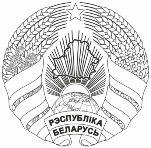 Об информированииГосударственное учреждение образования «Брестский областной институт развития образования» информирует, что с 17 по 21 апреля 2023 года государственное учреждение образования «Академия последипломного образования» (далее Академия) совместно с учреждением образования «Национальный детский технопарк» проводит повышение квалификации на платной основе обучения «Использование робототехнического оборудования в образовательном процессе учреждений общего среднего образования (на базе комплектов РОББО)».Согласно письму ГУО «Брестский областной институт развития образования» от 14.02.2023 №02-05/273 управления, отделы по образованию горрайисполкомов и администраций г.Бреста предоставили информацию о педагогических работниках, нуждающихся в повышении квалификации в соответствии с вышеуказанной темой. Просим рассмотреть возможность командирования на повышение квалификации педагогических работников, использующих комплекты РОББО.Повышение квалификации направлено на совершенствование компетенций педагогов, связанных с технологической направленностью обучения в инженерном классе (на основе комплектов РОББО). Программа предусматривает рассмотрение всего оборудования, поставляемого в комплектации инженерных классов и трансляцию опыта работы с ними. Слушатели познакомятся с виртуальными и реальными роботами, цифровой лабораторией, приемами сборки простых электронных схем с использованием следующего учебно-лабораторного комплекта РОББО:1. РОББО Робоплатформа;2. РОББО Лаборатория;3. РОББО Схемотехника.Повышение квалификации рассчитано на 38 академических часов. Стоимость обучения – 270 белорусских рублей. Для участия необходимо зарегистрироваться по ссылке http://new.academy.edu.by/files/apo_registration/index.php?theme_id=1417 Условия участия в повышении квалификации:а) регистрация по указанной ссылке;б) заполнение и подписание договора оказания услуг в сфере образования. Договор 2-х сторонний размещен по ссылке: http://new.academy.edu.by/wp-content/uploads/2023/03/ПК-РОББО-2-х-сторонний.docx договор (безналичная форма оплаты) 3-х сторонний http://new.academy.edu.by/wp-content/uploads/2023/03/ПК-РОББО-безнал-3-х-сторонний.docx в) оплата участия после предварительного письма или звонка методиста Академии и подтверждения регистрации;г) заполненный и подписанный договор и квитанцию об оплате необходимо привезти в Академию;д) по итогам обучения слушатели получат свидетельство о повышении квалификации установленного образца.Повышение квалификации будет проходить на базе учебно-лабораторного корпуса Национального детского технопарка по адресу: г. Минск, улица Франциска Скорины, 25, к. 3., а также в Академии по адресу: г.Минск, ул.Некрасова, 20. Регистрация слушателей состоится 17 апреля 2023 года в Академии с 10.30. Начало занятий в 13.15. (учебно-лабораторный корпус Национального детского технопарка).Иногородним участникам на время проведения повышения квалификации предоставляется общежитие (за дополнительную плату) по адресу: г.Минск, ул.Леонида Беды, 24. Командировочные расходы за счет командирующей стороны. Платежные реквизиты: получатель: Государственное учреждение образования «Академия последипломного образования», Р/с BY85 AKBB 3632 9000 0555 9530 0000 в ЦБУ № 514 ОАО «АСБ Беларусбанк», BIC AKBBBY2Х, ул. Сурганова, 47А. УНП 100377863, OKПО 05897147. В квитанции обязательна пометка: оплата за обучение (код 010).Оплатить услуги  можно через систему «Расчет» (ЕРИП)  Совершить оплату можно с использованием наличных денежных средств, электронных денег и банковских платежных карточек в пунктах банковского обслуживания банков, которые оказывают услуги по приему платежей, а также посредством инструментов дистанционного банковского обслуживания. Для проведения платежа в платежной системе необходимо выбрать: Система «Расчет» (ЕРИП)/Образование и развитие/Дополнительное образование и развитие/Академии, институты/Академия последипломного образования/Предоплата за курсы/Код платежа – 010/ Фамилия плательщикаПри осуществлении платежа в кассе банка необходимо сообщить кассиру о необходимости проведения платежа через систему «Расчет» (ЕРИП).По интересующим вопросам можно звонить по телефонам: т/ф (017) 379 78 39, (017) 322 78 62, отдел профессионального развития и инновационной деятельности.Ректор института						А.В. МощукЭлектронная версия соответствует оригиналу05 Добряков 354273Галоўнае ўпраўленне па адукацыБрэсцкага аблвыканкамаДЗЯРЖАЎНАЯ ЎСТАНОВА АДУКАЦЫІ“БРЭСЦКІ АБЛАСНЫ ІНСТЫТУТ РАЗВІЦЦЯ АДУКАЦЫІ”вул. Я.Купалы, 20/1, 224020, г. Брэст  тэл./ факс 35 42 99эл. адрас: mail@boiro.by07.04.2023  № 02-05/689Главное управление по образованиюБрестского облисполкома ГОСУДАРСТВЕННОЕ УЧРЕЖДЕНИЕ ОБРАЗОВАНИЯ“БРЕСТСКИЙ ОБЛАСТНОЙ ИНСТИТУТ РАЗВИТИЯ ОБРАЗОВАНИЯ”ул. Я.Купалы, 20/1, 224020, г. Брест  тел./ факс 35 42 99эл. адрес: mail@boiro.byГалоўнае ўпраўленне па адукацыБрэсцкага аблвыканкамаДЗЯРЖАЎНАЯ ЎСТАНОВА АДУКАЦЫІ“БРЭСЦКІ АБЛАСНЫ ІНСТЫТУТ РАЗВІЦЦЯ АДУКАЦЫІ”вул. Я.Купалы, 20/1, 224020, г. Брэст  тэл./ факс 35 42 99эл. адрас: mail@boiro.by07.04.2023  № 02-05/689Начальникам управлений, отделов по образованию горрайисполкомов, администраций г. БрестаНачальникам управлений, отделов по образованию горрайисполкомов, администраций г. БрестаНачальникам управлений, отделов по образованию горрайисполкомов, администраций г. БрестаНачальникам управлений, отделов по образованию горрайисполкомов, администраций г. Бреста